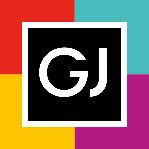 Informacja prasowa: 27-07-2023, Częstochowaźródło: Biuro Prasowe Galerii JurajskiejTomasz Pietrzak/Guarana PRtel. 509 106 256 mail. tomasz.pietrzak[at]guaranapr.plCzęstochowa: Zbliża się Puchar Śląska w Siatkówce Plażowej Kobiet i MężczyznW Częstochowie szykuje się gorąca rywalizacja siatkarek i siatkarzy. Najlepsze duety, wśród których są zwycięzcy ogólnopolskich i regionalnych zawodów, zmierzą się już 5 i 6 sierpnia na boiskach Galerii Jurajskiej. Wszystko w ramach organizowanego tu Pucharu Śląska w Siatkówce Plażowej Kobiet i Mężczyzn.Zawody już po raz szósty gościć będą na piachu przed częstochowskim centrum handlowym. Podobnie jak w latach ubiegłych, tak i tym razem w szranki stanie ze sobą 12 par żeńskich i 12 par męskich. Impreza ma charakter ogólnopolski, czyli będzie można oglądać duety nie tylko z Częstochowy, czy też z województwa śląskiego, ale też spoza regionu.Sam puchar, jak zapowiadają organizatorzy, zostanie rozegrany w systemie brazylijskim, co oznacza, że kibice każdego dnia będą mogli zobaczyć aż 22 mecze. Pierwszego dnia, czyli w sobotę w szranki staną ze sobą kobiety. Na niedzielę zaplanowano natomiast zmagania mężczyzn.– Przed nami jedne z najbardziej emocjonujących rozgrywek tegorocznego sezonu na boiskach Jurajskiej. Do rywalizacji staną ze sobą bowiem championki i championi. To oznacza, że będziemy mieli szansę zobaczyć popis prawdziwych sportowych talentów – mówi Violetta Dziubin-Łuszczyk, dyrektor marketingu Galerii Jurajskiej.Kibicować będzie mógł każdy. Wstęp na imprezę jest bezpłatny. – Już dziś zachęcamy do przyjścia na puchar i dopingowania swojego ulubionego duetu. Zawody to prawdziwa gratka zarówno dla fanów siatkówki plażowej, którzy mogą zobaczyć zmagania profesjonalistek i profesjonalistów, jak również dla osób, które chcą spędzić weekend na sportowo – dodaje.Organizatorem wydarzenia jest Klub Środowiskowy AZS Częstochowa. Jak zapewnia jego wiceprezes, Marcin Dobrzański, impreza to okazja do tego, aby obejrzeć siatkówkę plażową w najlepszym częstochowskim wydaniu oraz spotkać wielu sympatyków, kibiców, a także zawodniczki i zawodników grających w piłkę siatkową w wydaniu halowym. – Stało się już tradycją, że Puchar Śląska co roku przyciąga najlepsze duety, także te uznane na arenie ogólnopolskiej i międzynarodowej. Patrząc na listę zawodniczek i zawodników widzimy, że nie inaczej będzie w tym roku. Szykują się mecze na najwyższym poziomie, a także zmagania na piachu, które poderwą kibiców – mówi.Zarówno w sobotę, jak i w niedzielę Puchar Śląska rozgrywany będzie w godzinach od 10.00 do ok. godziny 17.00-18.00. Duety chcące uczestniczyć w zmaganiach mogą zgłaszać się poprzez stronę internetową www.beach.szps.plPartnerem wydarzenia jest Gmina Miasto Częstochowa i Śląska Siatkówka.***Galeria Jurajska to największe centrum handlowe w Częstochowie (49 tys. m kw. GLA). Działający od 2009 roku obiekt z roku na roku zyskuje na popularności. W efekcie dziś to najchętniej wybierana galeria w mieście i jedna z najpopularniejszych w regionie.  W Galerii Jurajskiej można znaleźć 200 sklepów, punktów usługowych i gastronomicznych oraz wielosalowe kino Cinema City. Ofertę wypełniają najpopularniejsze polskie i zagraniczne marki.  Swoje sklepy mają tutaj m.in. Grupa LPP (Reserved, Cropp, Home & You, House, Mohito, Sinsay), grupa Inditex (Zara, Bershka, Stradivarius, Massimo Dutti), H&M, TK Maxx, Mango, New Yorker, Douglas, Rossmann, Sephora, Super Pharm, Euro RTV AGD, Intersport, Empik, Smyk, Apart i wiele innych. W obiekcie działa także strefa rozrywki Bajkowy Labirynt. Operatorem spożywczym jest natomiast Biedronka. Do dyspozycji klientów Galerii Jurajskiej jest wielopoziomowy parking mogący pomieścić ponad 2200 samochodów, parking autokarowy, rowerowy, motocyklowy a także nowocześnie zaaranżowana strefa restauracyjna z wydzieloną przestrzenią wypoczynkową. Tuż przy galerii klienci znajdują natomiast nowocześnie zaaranżowany miejski ogród nad bulwarami Warty oraz parking autokarowy. We wnętrzu obiektu z kolei przygotowano dla nich kilka stref relaksu, w tym spektakularną strefę dydaktyczno-wypoczynkową z licznymi akwariami słono- i słodkowodnymi. Właścicielem galerii jest GTC S.A.Grupa GTC jest wiodącym inwestorem i deweloperem działającym na rynku nieruchomości, koncentrującym się na Polsce i stolicach krajów Europy Środkowo-Wschodniej. W ciągu prawie 30 lat działalności, GTC wybudował w Europie Środkowo-Wschodniej 78 nowoczesnych obiektów biurowych i handlowych o wysokim standardzie, o łącznej powierzchni 1,4 mln m kw. Obecnie GTC aktywnie zarządza portfelem nieruchomości komercyjnych, na który składa się 43 budynków komercyjnych oferujących ok. 754 tys. m kw. powierzchni biurowej i handlowej do wynajęcia w Polsce, Węgrzech, Bukareszcie, Belgradzie, Zagrzebiu i Sofii. Ponadto Grupa realizuje 440 tys. m kw. powierzchni komercyjnej w stolicach Europy Środkowo Wschodniej, z których ponad 33 tys. m kw. są w trakcie budowy. Akcje GTC S.A. notowane są na Giełdzie Papierów Wartościowych w Warszawie oraz na Giełdzie Papierów Wartościowych w Johannesburgu. Źródło: Galeria Jurajska/Guarana PRTagi: Galeria Jurajska, Częstochowa, GTC SA